Recall Cases Summary – US (Last Update Date: 31 August 2022)Date Product Categories Hazard Image 4-Aug-2022Cordless Hedge TrimmerTools and HardwareLaceration Hazard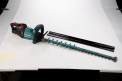 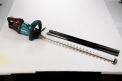 4-Aug-20221.4 Million Miter SawTools and HardwareLaceration Hazard, Injury Hazard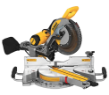 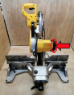 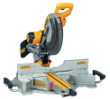 11-Aug-2022Home ElevatorElectrical AppliancesEntrapment Hazard, Injury Hazard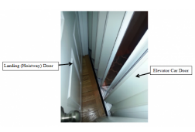 11-Aug-2022Footpad for Onewheel GT Electric SkateboardSporting Goods / EquipmentInjury Hazard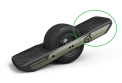 15-Aug-2022MamaRoo and RockaRoo Infant Swing and RockerToys and Childcare ProductsEntanglement Hazard, Strangulation Hazard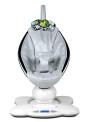 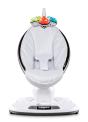 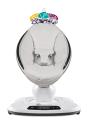 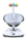 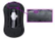 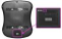 18-Aug-2022ASUS ROG Maximus Z690 Hero MotherboardComputer / Audio / Video / Other Electronics & AccessoriesFire Hazard, Burn Hazard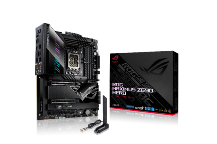 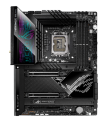 18-Aug-2022Children’s Hooded Sweatshirts with DrawstringsFabric / Textile / Garment / Home TextileStrangulation Hazard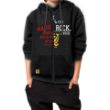 25-Aug-2022Paddles Sold with Stand-Up PaddleboardSporting Goods / EquipmentInjury Hazard, Laceration Hazard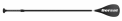 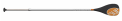 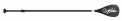 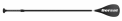 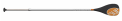 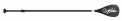 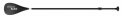 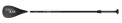 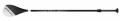 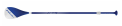 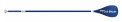 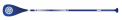 25-Aug-2022Kidoozie™ Activity Desk ToyToys and Childcare ProductsEntanglement Hazard, Entrapment Hazard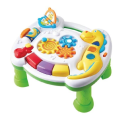 25-Aug-2022Big Game Hunters Children’s Outdoor KitchenToys and Childcare ProductsLead Poisoning Hazard, Health Risk Hazard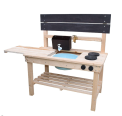 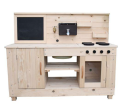 25-Aug-2022Road Bike and Bicycle Handlebar/ StemSporting Goods / EquipmentFall Hazard, Crash Hazard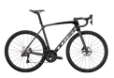 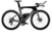 25-Aug-2022Ride-On ToyToys and Childcare ProductsFall Hazard, Injury Hazard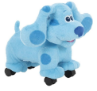 25-Aug-2022Steel Rolling Chassis for Utility VehicleCar ComponentsCrash Hazard, Injury Hazard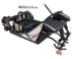 25-Aug-2022METALLISK Espresso MakerFood Contact MaterialBurn Hazard, Injury Hazard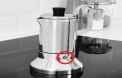 